EMEIEF BAIRRO TAQUARA BRANCASEGUNDA FEIRA – 09  DE AGOSTO DE 2021CORPO, GESTOS E MOVIMENTOS  OBJETIVO: CONHECER O EVENTO OLIMPÍADAS QUE ACONTECE A CADA                    QUATRO ANOS DE FORMA LÚDICA; DESENVOLVER NA CRIANÇA O                     INTERESSE PELA PRÁTICA DE  ESPORTES E POSSIBILITAR QUE A                     FAMÍLIA  CONVERSE SOBRE ISSO.   O SÍMBOLO DAS OLIMPÍADAS É FORMADO POR UM CONJUNTO DE CINCO ANÉIS     COLORIDOS  (AZUL, PRETO, VERMELHO, AMARELO E VERDE),  ENTRELAÇADOS E   DISPOSTOS SOBRE UM FUNDO BRANCO.   ESTA IMAGEM SIMBOLIZA A UNIÃO DOS CONTINENTES EM PROL DO ESPORTE.  TAMBÉM CONHECIDO COMO “ANÉIS OLÍMPICOS”.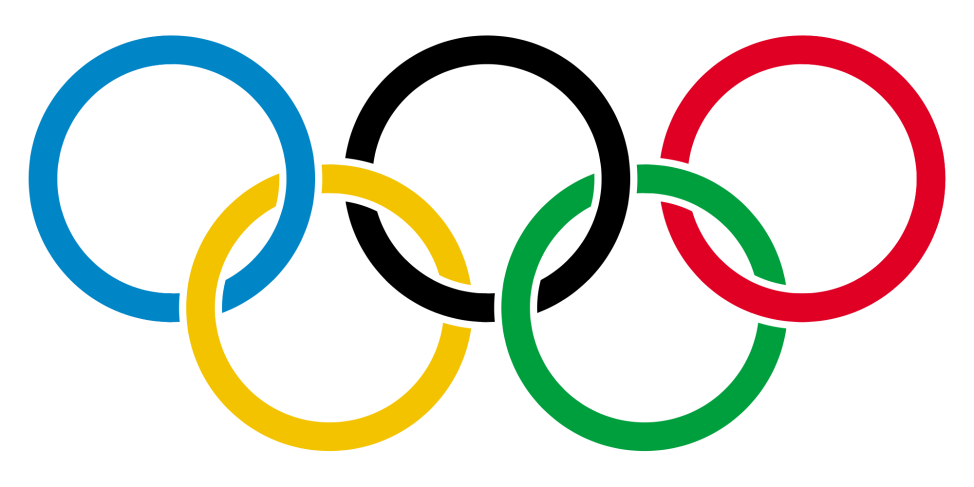 VAMOS VER UMA HISTÓRIA DAS OLIMPIADAS NO VÍDEO:  https://youtu.be/IYCvqU7PyVE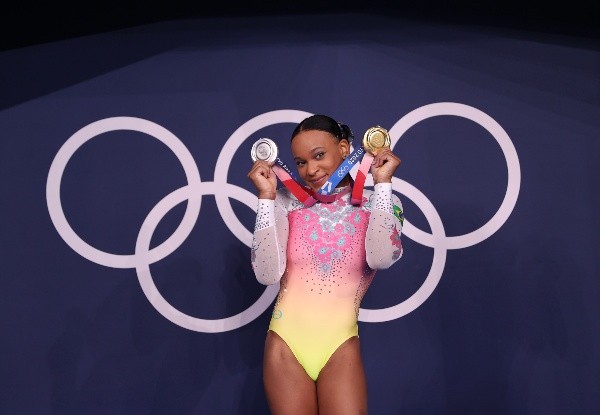 REBECA ANDRADE GARANTIU OURO NO SALTO E DA PRATA NO INDIVIDUAL GERAL QUADRO DE MEDALHAS GANHAS PELOS BRASILEIROS ATÉ 04/08/2021 ÁS 19 HORAS: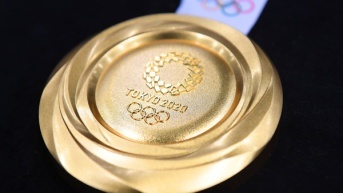 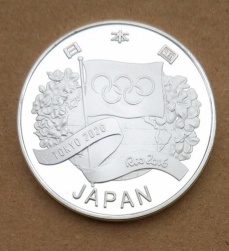 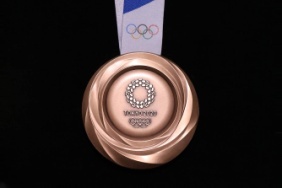 ATIVIDADES:1 –EM UMA FOLHA DE  SULFITE  DESENHAR O SÍMBOLO DAS OLIMPÍADAS, RESPEITANDO SUAS CORES.2 – QUANTOS CÍRCULOS FORMAM O  SÍMBOLO DAS OLIMPÍADAS?3 – CONTE QUANTAS MEDALHAS O BRASIL JÁ GANHOU NO QUADRO ACIMA E   E ESCREVA ( COM A           AJUDA DE UM ADULTO)  O NÚMERO  CORRESPONDENTE.EMEIEF BAIRRO TAQUARA BRANCATERÇA FEIRA – 10  DE AGOSTO DE 2021.ESPAÇO, TEMPO, QUANTIDADES , RELAÇÕES E TRANSFORMAÇÕESOBJETIVO: ESTIMULAR A EXPLORAÇÃO DE QUANTIDADES EM DIFERENTES SITUAÇÕES E .                     APRENDER  A ESCRITA DOS NÚMERO “5” E “15”.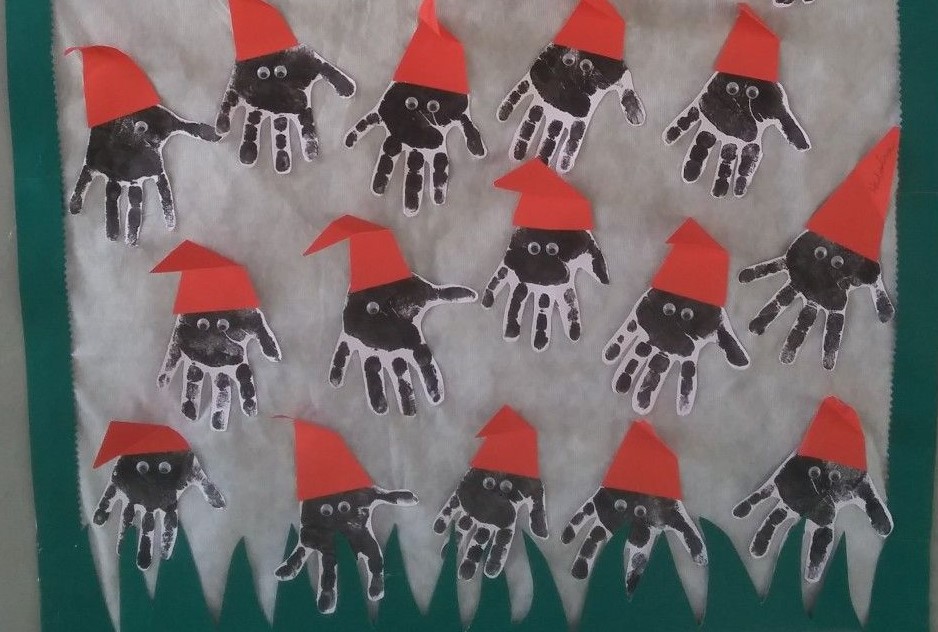 ATIVIDADE:1 -  VAMOS FAZER UM SACI COM NOSSA MÃOZINHA CONFORME A IMAGEM ?, O CHAPÉU PODE SER PINTADO, OU COLE UM PEDAÇO DE PAPEL CORTADO EM FORMA DE TRIÂNGULO, OU UM PEDACINHO DE TECIDO.2 – EM UMA FOLHA DE SULFITE COLOQUE O SEU NOME, A DATA  E RESPONDA:3 – QUANTOS DEDOS TEMOS EM NOSSA MÃO?4 – QUANTOS SACIS TEM NA IMAGEM ACIMA ??EMEIEF BAIRRO TAQUARA BRANCAQUARTA FEIRA – 11  DE AGOSTO DE 2021.ESCUTA, FALA, PENSAMENTO E IMAGINAÇÃOOBJETIVO: DESENVOLVER A CONSCIÊNCIA DE RESPEITO À NATUREZA E AOS ANIMAIS,                       ESTIMULAR A IMAGINAÇÃO E  A CRIATIVIDADE .                   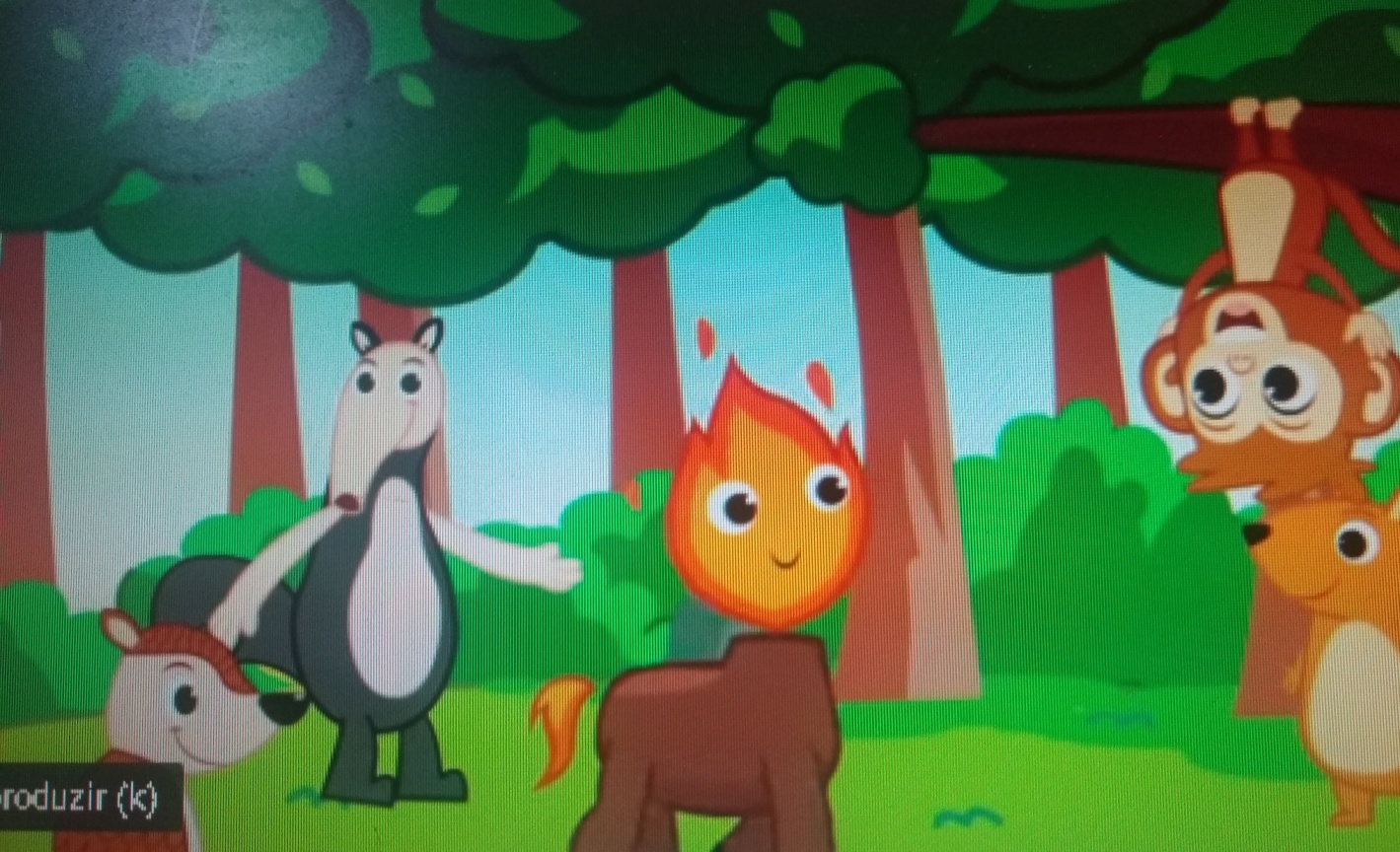  VAMOS ASSISTIR O VÍDEO DA  MULA SEM CABEÇA                                                                  https://youtu.be/lDuTbuu5FPk  ATIVIDADE : 1 - ASSISTA O VÍDEO ABAIXO E FAÇA  UMA DOBRADURA DA MULA SEM CABEÇA E ESCREVA NA                                         BARRIGA  DELA A PALAVRINHA  “MULA”                        2 - TIRE UMA FOTO DA SUA DOBRADURA E ENVIA LÁ NO NOSSO GRUPO.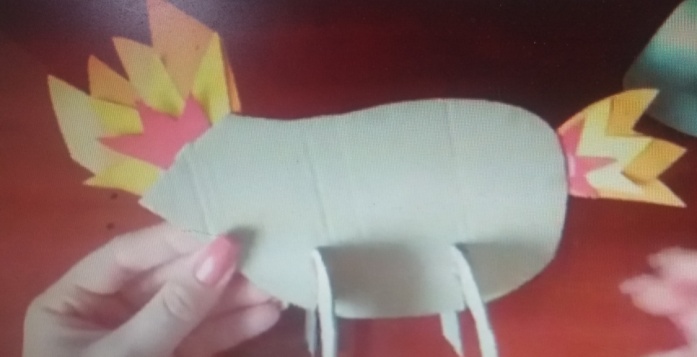 EMEIEF BAIRRO TAQUARA BRANCAQUINTA FEIRA – 12  DE AGOSTO DE 2021.ESCUTA, FALA, PENSAMENTO E IMAGINAÇÃOOBJETIVO:  CONHECER A LENDA  E A IMPORTÂNCIA DOS PÁSSAROS QUE AJUDAM A MANTER                                                                   AS FLORESTAS VIVAS E A PRESERVAÇÃO DA NATUREZA.LENDA DA GRALHA AZUL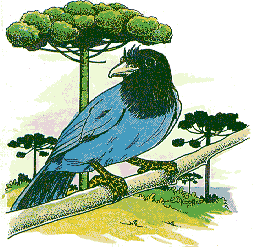 CONTA-SE QUE QUANDO O CRIADOR ESTAVA CRIANDO A NATUREZA, ELE PEDIU AJUDA AOS PÁSSAROS PARA SEMEAR AS SEMENTES, APENAS UM LINDO PÁSSARO DE PENAS PRETINHAS RESOLVEU AJUDAR... COM O SEU BICO GRANDE IA FAZENDO BURAQUINHOS NA TERRA E ENTERRANDO AS SEMENTES.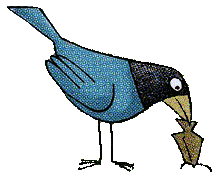 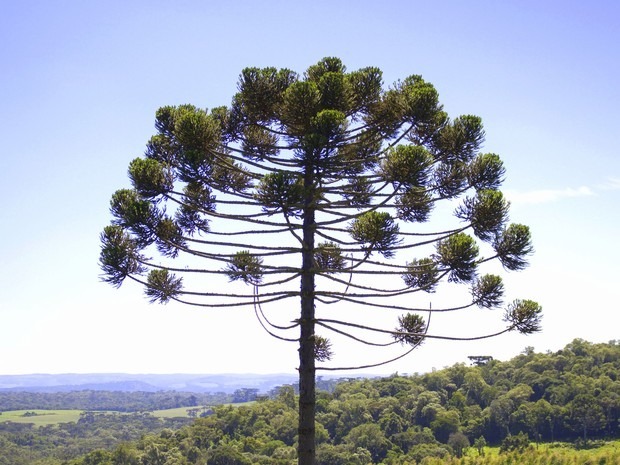      ESSA É A ÁRVORE ARAUCÁRIA, QUE A GRALHA AZUL AJUDOU A SEMEARCONTA-SE QUE O CRIADOR FICOU TÃO FELIZ COM A AJUDA DO PÁSSARO QUE TRANSFORMOU SUAS PENAS EM AZUIS DA COR DO CÉU E O CHAMOU DE “GRALHA AZUL.”O PINHÃO VEM DESSA ÁRVORE TÍPICA DO SUL DO BRASIL.  A PINHA É O VERDADEIRO FRUTO DA ARAUCÁRIA. REDONDA COMO UMA BOLA, ELA ULTRAPASSA 3 QUILOS E COSTUMA GUARDAR 100 SEMENTES, QUE SÃO OS PINHÕES.  NO SUL DO BRASIL EXISTE ATÉ FESTA PARA COMEMORAR A ÉPOCA DA COLHEITA DO PINHÃO.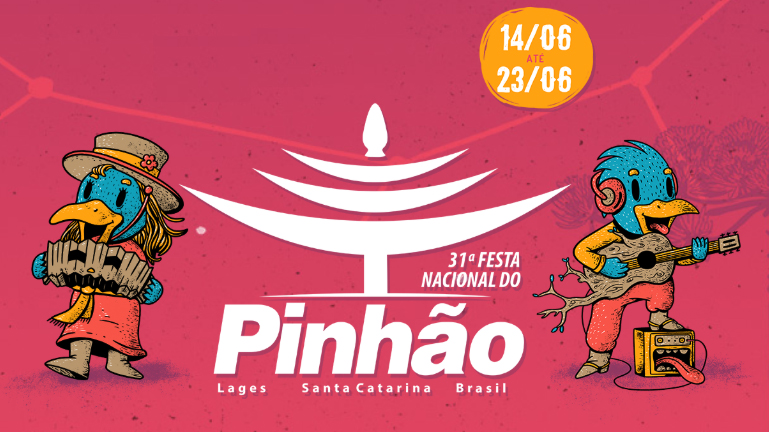 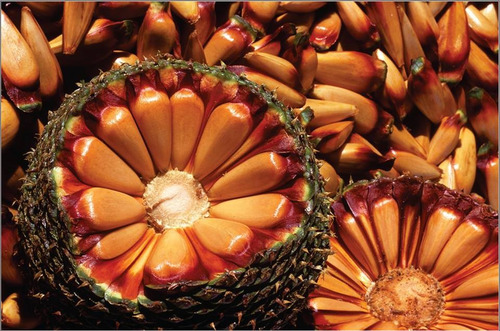 ATIVIDADE1 – DESENHE UMA ÁRVORE PARECIDA COM A ARAUCÁRIA DA PÁGINA ANTERIOR.2 – DESENHE UMA GRALHA AZUL EMBAIXO DA ÁRVORE.3 – ESCREVA TAMBÉM O SEU NOME E A DATA. EMEIEF BAIRRO TAQUARA BRANCASEXTA  FEIRA – 13  DE AGOSTO DE 2021.ESPAÇO, TEMPO, QUANTIDADES , RELAÇÕES E TRANSFORMAÇÕESOBJETIVO: APRENDER A ESCREVER E QUANTIFICAR CORRETAMENTE O NÚMERO “9”.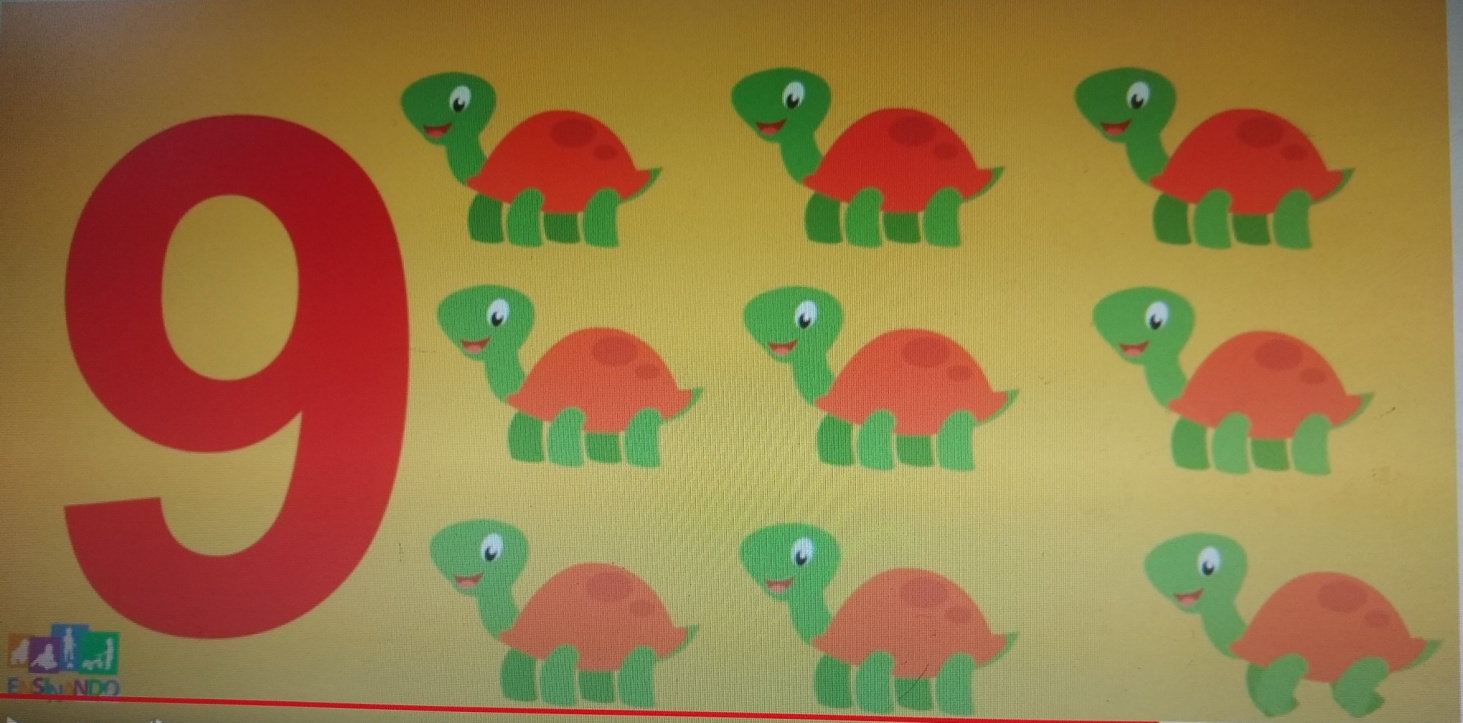 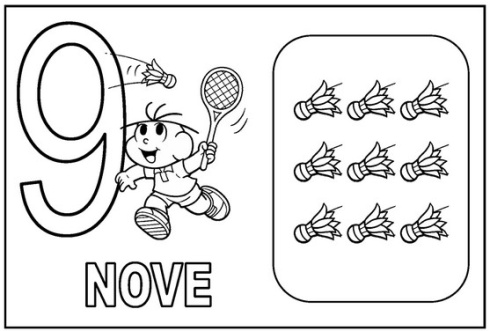 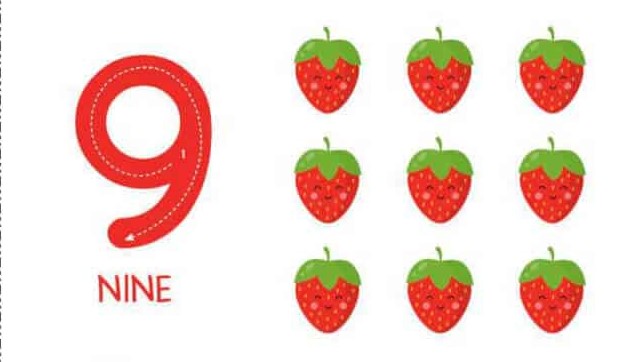 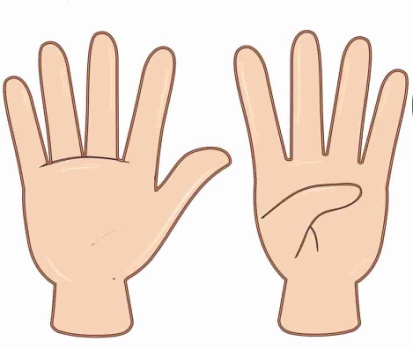                                                                                               ( NOVE )  9  DEDOSATIVIDADE  1 – ESCREVA  COM O DEDO O NÚMERO 9 NO CHÃO  DO QUINTAL ATÉ VOCÊ SENTIR QUE JÁ SABE ESCREVER.ATIVIDADE  2 – EM UMA FOLHA DE SUFITE :  DESENHE 9 TARTARUGAS, 9 MORANGOS E NOVE DEDOS.ATIVIDADE 3 – ESCREVA O NÚMERO “9”  BEM GRANDE COM LÁPIS PRETO E COLE SEMENTE DE FEIJÃO NELE OU PINTE DA COR QUE VOCÊ MAIS GOSTA.ESCREVA SEU NOME, TIRE UMA FOTO E ENVIA NO GRUPO PRA TODOS VEREM QUE VOCÊ JÁ APRENDEU O NÚMERO “9”.O SACIO SACI VIVE NA MATASE DIVERTE O DIA INTEIROELE PULA DE UM PÉ  SÓE ASSUSTA A VOVÓ